Дом ученика средњих школа Ниш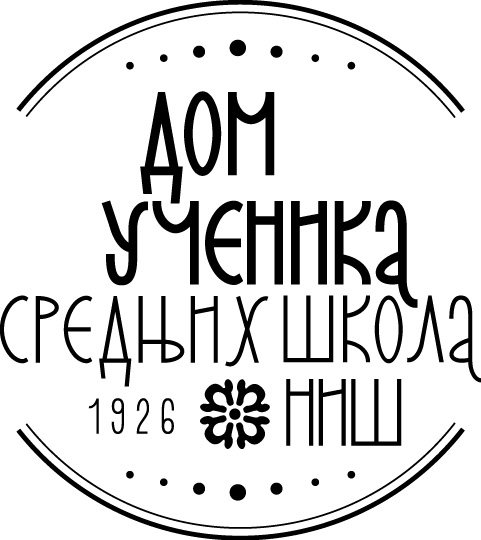 Ниш, Кoсовке Девојке 6ПИБ: 100620992 Мат. бр. 07174845840-574667-11840-574661-29 Тел.:018/ 4-212-051Тел./факс:018/ 4-575-833www.domucenikasrednjihskolanis.infoОБАВЕШТЕЊЕО ИЗМЕНИ КОНКУРСНЕ ДОКУМЕНТАЦИЈЕ       По члану 63. Измене и допуне конкурсне документације Закона о јавним набавкама  Комисија за спровођење  ЈНД-В 09/2014 Набавка и монтажа котла на пелет, оформљена од стране директора Решењем о образовању комисије бр. 1209 од 03.10.2014. године доноси одлуку о измени конкурсне документације Измена конкурсне документације на страни 15., ставка 12. за Набавку и испоруку компресора, у опису додато је, Радни притисак 2-5 бара и Запремина ваздуха у боци 50 лит.Прилог 6. Спецификација опреме и добара на уградњи котла на пелет у котларници објекта „Стеван Синђелић“Дома ученика средњих школа у НишуНа страни 15 мења се и гласи:Потребно је претходну страницу број 15 заменити новом.   У осталим деловима конкурсна документација остаје непромењена.                                                                                  Комисија за ЈНД-В 09/2014												       1512.Набавка и испорука компресора Радни притисак 2-5 бараЗапремина ваздуха у боци 50 лит.ком17.Демонтажа старих цевних прикључака да би се прилагодили новом прикључку котла на пелетпаушално...______________________________8.Набавка нове прикључне опреме за прикључење котла на пелет, прирубница, сет за дихтовање, шрафови, одговарајуће цеви за прикључак на постојећу разводну мрежупаушално.....______________________________9.Испорука и монтажа одговарајућих кугла вентила са холендерима зависно од димензије излазних прикључних цеви из котла на пелетком2______________________________10.Набавка црне челичне цеви за израду разводне прикључне мреже за котао на пелетпаушално....______________________________11.Набавка и утрошак потрошног материјала:гаса, кисеоника, жице за аутогено заваривање, брусне плоче за сечење и фитинг за дихтовањепаушално....______________________________12.Набавка и испорука компресора Радни притисак 2-5 бараЗапремина ваздуха у боци 50 лит.ком1